Classroom Management Strategy: Conscious DisciplineArticle: How to Use Conscious Discipline from Conscious DisciplineVideo: Early Learning is Transformed with Conscious Discipline - The Story of Grow With Us Academy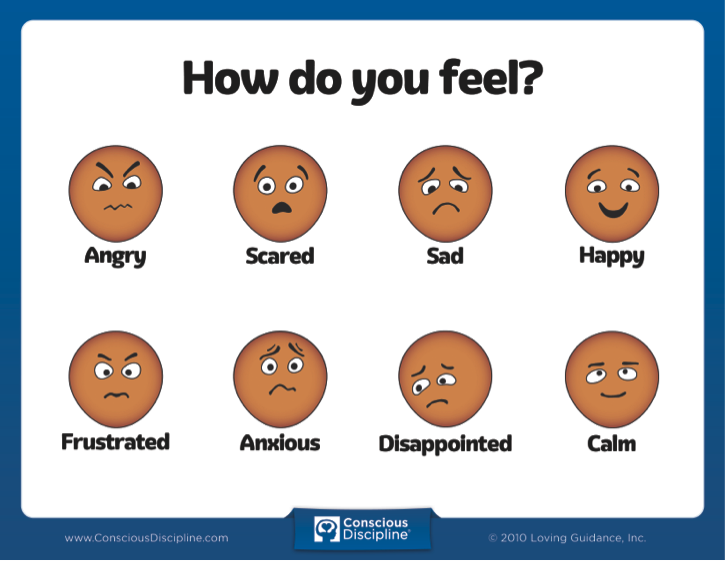 Image from Conscious Discipline